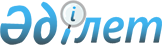 О внесении изменений в решение районного маслихата от 16 января 2020 года № 354-VІ "О бюджетах сельских округов и поселка Индербор Индерского района на 2020-2022 годы"Решение Индерского районного маслихата Атырауской области от 30 июня 2020 года № 388-VI. Зарегистрировано Департаментом юстиции Атырауской области 10 июля 2020 года № 4693
      В соответствии со статьей 109-1 Бюджетного кодекса Республики Казахстан от 4 декабря 2008 года, статьей 6 Закона Республики Казахстан от 23 января 2001 года "О местном государственном управлении и самоуправлении в Республике Казахстан" и рассмотрев предложение Индерского районного акимата об уточнении бюджета сельских округов и поселка Индербор на 2020-2022 годы, на внеочередной LI сессии районный маслихат РЕШИЛ:
      1. Внести в решение Индерского районного маслихата от 16 января 2020 года № 354-VІ "О бюджетах сельских округов и поселка Индербор Индерского района на 2020-2022 годы" (зарегистрировано в реестре государственной регистрации нормативных правовых актов за № 4580, опубликовано 27 января 2020 года в эталонном контрольном банке нормативных правовых актов Республики Казахстан) следующие изменения:
      в подпункте 1) пункта 1:
      цифры "125 100" заменить цифрами "137 046";
      цифры "120 290" заменить цифрами "132 236";
      в подпункте 2) пункта 1:
      цифры "125 100" заменить цифрами "137 835";
      в подпункте 6) пункта 1:
      в строке "финансирование дефицита (использование профицита) бюджета" цифру "0" заменить цифрами "789";
      в строке 3:
      "используемые остатки бюджетных средств" цифру "0" заменить
      цифрами "789";
      в подпункте 1) пункта 3:
      цифры "86 847" заменить цифрами "116 628";
      цифры "80 868" заменить цифрами "110 649";
      в подпункте 2) пункта 3:
      цифры "86 847" заменить цифрами "117 887";
      в подпункте 6) пункта 3:
      в строке "финансирование дефицита (использование профицита) бюджета" цифру "0" заменить цифрами "1 259";
      в строке 3:
      "используемые остатки бюджетных средств" цифру "0" заменить цифрами "1 259";
      в подпункте 1) пункта 5:
      цифры "89 583" заменить цифрами "102 543";
      цифры "83 143" заменить цифрами "96 103";
      в подпункте 2) пункта 5:
      цифры "89 583" заменить цифрами "103 871";
      в подпункте 6) пункта 5:
      в строке "финансирование дефицита (использование профицита) бюджета" цифру "0" заменить цифрой "1 328";
      в строке 3:
      "используемые остатки бюджетных средств" цифру "0" заменить цифрами "1 328";
      в подпункте 1) пункта 7:
      цифры "122 852" заменить цифрами "132 290";
      цифры "117 472" заменить цифрами "126 910";
      в подпункте 2) пункта 7:
      цифры "122 852" заменить цифрами "133 696";
      в подпункте 6) пункта 7:
      в строке "финансирование дефицита (использование профицита) бюджета" цифру "0" заменить цифрами "1 406";
      в строке 3:
      "используемые остатки бюджетных средств" цифру "0" заменить цифрами "1 406";
      в подпункте 1) пункта 9:
      цифры "175 037" заменить цифрами "200 631";
      цифры "167 567" заменить цифрами "193 161";
      в подпункте 2) пункта 9:
      цифры "175 037" заменить цифрами "203 878";
      в подпункте 6) пункта 9:
      в строке "финансирование дефицита (использование профицита) бюджета" цифру "0" заменить цифрами "3 247";
      в строке 3:
      "используемые остатки бюджетных средств" цифру "0" заменить цифрами "3 247";
      в подпункте 1) пункта 11:
      цифры "919 605" заменить цифрами "884 209";
      цифры "856 305" заменить цифрами "820 909";
      в подпункте 2) пункта 11:
      цифры "919 605" заменить цифрами "1 289 411";
      в подпункте 6) пункта 11:
      в строке "финансирование дефицита (использование профицита) бюджета" цифру "0" заменить цифрами "405 202";
      в строке 2:
      "погашение займов" цифру "0" заменить цифрами "397 608";
      в строке 3:
      "используемые остатки бюджетных средств" цифру "0" заменить цифрами "7 594";
      в подпункте 1) пункта 13:
      цифры "108 833" заменить цифрами "118 279";
      цифры "107 114" заменить цифрами "116 181";
      в подпункте 2) пункта 13:
      цифры "108 833" заменить цифрами "118 279".
      2. Приложения 1, 4, 7, 10, 13, 16, 19 указанного решения изложить в новой редакции согласно приложениям 1, 2, 3, 4, 5, 6, 7 настоящего решения.
      3. Контроль за исполнением настоящего решения возложить на постоянную комиссию районного маслихата по вопросам развития экономики, бюджета, финансов, малого и среднего предпринимательства, сельского хозяйства (М. Ильяс).
      4. Настоящее решение вводится в действие с 1 января 2020 года. Бюджет на 2020 год Жарсуатского сельского округа Индерского района Бюджет на 2020 год Орликовского сельского округа Индерского района Бюджет на 2020 год Коктогайского сельского округа Индерского района Бюджет на 2020 год Елтайского сельского округа Индерского района Бюджет на 2020 год Есболского сельского округа Индерского района Бюджет на 2020 год поселка Индербор Индерского района Бюджет на 2020 год Боденевского сельского округа Индерского района
					© 2012. РГП на ПХВ «Институт законодательства и правовой информации Республики Казахстан» Министерства юстиции Республики Казахстан
				
      Председатель сессии 

А. Доспаева

      Секретарь маслихата 

Б. Сапаров
Приложение 1 к решению № 388-VI внеочередной LI сессии районного маслихата от "30" июня 2020 годаПриложение 1 к решению № 354-VІ внеочередной XLVI сессии районного маслихата от "16" января 2020 года
Категория
Категория
Категория
Категория
Сумма, тысяч тенге
Класс
Класс
Класс
Сумма, тысяч тенге
Подкласс
Подкласс
Сумма, тысяч тенге
Наименование
Сумма, тысяч тенге
1
2
3
4
5
І. Доходы
137 046
1
Налоговые поступления
4 810
01
Подоходный налог
1 700
2
Индивидуальный подоходный налог
1 700
04
Hалоги на собственность
3 110
1
Hалоги на имущество
70
3
Земельный налог
140
4
Hалог на транспортные средства
2 900
4
Поступления трансфертов
132 236
02
Трансферты из вышестоящих органов государственного управления
132 236
3
Трансферты из районного (города областного значения) бюджета
132 236
Функциональная группа
Функциональная группа
Функциональная группа
Функциональная группа
Функциональная группа
Сумма, тысяч тенге
Функциональная подгруппа
Функциональная подгруппа
Функциональная подгруппа
Функциональная подгруппа
Сумма, тысяч тенге
Администратор бюджетных программ
Администратор бюджетных программ
Администратор бюджетных программ
Сумма, тысяч тенге
Программа
Программа
Сумма, тысяч тенге
Наименование
Сумма, тысяч тенге
1
2
3
4
5
6
ІІ.Затраты
137 835
1
Государственные услуги общего характера
45 973
1
Представительные, исполнительные и другие органы, выполняющие общие функции государственного управления
45 773
124
Аппарат акима города районного значения, села, поселка, сельского округа
45 773
001
Услуги по обеспечению деятельности акима города районного значения, села, поселка, сельского округа
44 009
022
Капитальные расходы государственного органа
1 390 
032
Капитальные расходы подведомственных государственных учреждений и организаций
374
2
Финансовая деятельность
200
124
Аппарат акима города районного значения, села, поселка, сельского округа
200
053
Управление коммунальным имуществом города районного значения, села, поселка, сельского округа
200
4
Образование
47 895
1
Дошкольное воспитание и обучение
47 895
124
Аппарат акима города районного значения, села, поселка, сельского округа
47 895
004
Дошкольное воспитание и обучение и организация медицинского обслуживания в организациях дошкольного воспитания и обучения
47 895
6
Социальная помощь и социальное обеспечение
3 514
2
Социальная помощь
3 514
124
Аппарат акима города районного значения, села, поселка, сельского округа
3 514
003
Оказание социальной помощи нуждающимся гражданам на дому
3 514
7
Жилищно-коммунальное хозяйство
4 139
3
Благоустройство населенных пунктов
4 139
124
Аппарат акима города районного значения, села, поселка, сельского округа
4 139
008
Освещение улиц населенных пунктов
1 900
009
Обеспечение санитарии населенных пунктов
600
011
Благоустройство и озеленение населенных пунктов
1 639
8
Культура, спорт, туризм и информационное пространство
30 004
1
Деятельность в области культуры
30 004
124
Аппарат акима города районного значения, села, поселка, сельского округа
30 004
006
Поддержка культурно-досуговой работы на местном уровне
30 004
12
Транспорт и коммуникации
300
1
Автомобильный транспорт
300
124
Аппарат акима города районного значения, села, поселка, сельского округа
300
013
Обеспечение функционирования автомобильных дорог в городах районного значения, поселках, селах, сельских округах
300
13
Прочие
6 000
9
Прочие
6 000
124
Аппарат акима города районного значения, села, поселка, сельского округа
6 000
040
Реализация мероприятий для решения вопросов обустройства населенных пунктов в реализацию мер по содействию экономическому развитию регионов в рамках Программы развития регионов до 2020 года
6 000
15
Трансферты
10
1
Трансферты
10
124
Аппарат акима города районного значения, села, поселка, сельского округа
10
048
Возврат неиспользованных (недоиспользованных) целевых трансфертов
10
Функциональная группа
Функциональная группа
Функциональная группа
Функциональная группа
Функциональная группа
Сумма, тысяч тенге
Функциональная подгруппа
Функциональная подгруппа
Функциональная подгруппа
Функциональная подгруппа
Сумма, тысяч тенге
Администратор бюджетных программ
Администратор бюджетных программ
Администратор бюджетных программ
Сумма, тысяч тенге
Подкласс
Подкласс
Сумма, тысяч тенге
Наименование
Сумма, тысяч тенге
1
2
3
4
5
6
ІІІ.Чистое бюджетное кредитование
0
ІV.Сальдо по операциям с финансовыми активами
0
Приобретение финансовых активов
0
V.Дефицит (профицит) бюджета
-789
VI.Финансирование дефицита (использование профицита) бюджета
789
Категория
Категория
Категория
Категория
Сумма, тысяч тенге
Класс
Класс
Класс
Сумма, тысяч тенге
Подкласс
Подкласс
Сумма, тысяч тенге
Наименование
Сумма, тысяч тенге
1
2
3
4
5
 7
Поступления займов
0
01
Внутренние государственные займы
0
2
Договора займа
0
Категория
Категория
Категория
Категория
Сумма, тысяч тенге
Класс
Класс
Класс
Сумма, тысяч тенге
Подкласс
Подкласс
Сумма, тысяч тенге
Наименование
Сумма, тысяч тенге
1
2
3
4
5
8
Используемые остатки бюджетных средств
789
01
Свободные остатки бюджетных средств
789
1
Свободные остатки бюджетных средств
789
Категория
Категория
Категория
Категория
Сумма, тысяч тенге
Класс
Класс
Класс
Сумма, тысяч тенге
Подкласс
Подкласс
Сумма, тысяч тенге
Наименование
Сумма, тысяч тенге
1
2
3
4
5
5
Погашение бюджетных кредитов
0
01
Погашение бюджетных кредитов
0
1
Погашение бюджетных кредитов, выданных из государственного бюджета
0Приложение 2 к решению № 388-VI внеочередной LI сессии районного маслихата от "30" июня 2020 годаПриложение 4 к решению № 354-VІ внеочередной XLVI сессии районного маслихата от "16" января 2020 года
Категория
Категория
Категория
Категория
Сумма, тысяч тенге
Класс
Класс
Класс
Сумма, тысяч тенге
Подкласс
Подкласс
Сумма, тысяч тенге
Наименование
Сумма, тысяч тенге
1
2
3
4
5
І.Доходы
116 628
1
Налоговые поступления
5 979
01
Подоходный налог
1 800
2
Индивидуальный подоходный налог
1 800
04
Hалоги на собственность
4 179
1
Hалоги на имущество
20
3
Земельный налог
159
4
Hалог на транспортные средства
4 000
4
Поступления трансфертов
110 649
02
Трансферты из вышестоящих органов государственного управления
110 649
3
Трансферты из районного (города областного значения) бюджета
110 649
Функциональная группа
Функциональная группа
Функциональная группа
Функциональная группа
Функциональная группа
Сумма, тысяч тенге
Функциональная подгруппа
Функциональная подгруппа
Функциональная подгруппа
Функциональная подгруппа
Сумма, тысяч тенге
Администратор бюджетных программ
Администратор бюджетных программ
Администратор бюджетных программ
Сумма, тысяч тенге
Программа
Программа
Сумма, тысяч тенге
Наименование
Сумма, тысяч тенге
1
2
3
4
5
6
ІІ.Затраты
117 887
1
Государственные услуги общего характера
58 231
1
Представительные, исполнительные и другие органы, выполняющие общие функции государственного управления
58 031
124
Аппарат акима города районного значения, села, поселка, сельского округа
58 031
001
Услуги по обеспечению деятельности акима города районного значения, села, поселка, сельского округа
34 706
022
Капитальные расходы государственного органа
22 110
032
Капитальные расходы подведомственных государственных учреждений и организаций
1 215
2
Финансовая деятельность
200
124
Аппарат акима города районного значения, села, поселка, сельского округа
200
053
Управление коммунальным имуществом города районного значения, села, поселка, сельского округа
200
4
Образование
30 271
1
Дошкольное воспитание и обучение
30 271
124
Аппарат акима города районного значения, села, поселка, сельского округа
30 271
004
Дошкольное воспитание и обучение и организация медицинского обслуживания в организациях дошкольного воспитания и обучения
30 271
6
Социальная помощь и социальное обеспечение
4 728
2
Социальная помощь
4 728
124
Аппарат акима города районного значения, села, поселка, сельского округа
4 728
003
Оказание социальной помощи нуждающимся гражданам на дому
4 728
7
Жилищно-коммунальное хозяйство
5 341
3
Благоустройство населенных пунктов
5 341
124
Аппарат акима города районного значения, села, поселка, сельского округа
5 341
008
Освещение улиц населенных пунктов
3 813
009
Обеспечение санитарии населенных пунктов
400
011
Благоустройство и озеленение населенных пунктов
1 128
8
Культура, спорт, туризм и информационное пространство
16 008
1
Деятельность в области культуры
16 008
124
Аппарат акима города районного значения, села, поселка, сельского округа
16 008
006
Поддержка культурно-досуговой работы на местном уровне
16 008
12
Транспорт и коммуникации
300
1
Автомобильный транспорт
300
124
Аппарат акима города районного значения, села, поселка, сельского округа
300
013
Обеспечение функционирования автомобильных дорог в городах районного значения, поселках, селах, сельских округах
300
13
Прочие
3 000
9
Прочие
3 000
124
Аппарат акима города районного значения, села, поселка, сельского округа
3 000
040
Реализация мероприятий для решения вопросов обустройства населенных пунктов в реализацию мер по содействию экономическому развитию регионов в рамках Программы развития регионов до 2020 года
3 000
15
Трансферты
8
1
Трансферты
8
124
Аппарат акима города районного значения, села, поселка, сельского округа
8
048
Возврат неиспользованных (недоиспользованных) целевых трансфертов
8
Функциональная группа
Функциональная группа
Функциональная группа
Функциональная группа
Функциональная группа
Сумма, тысяч тенге
Функциональная подгруппа
Функциональная подгруппа
Функциональная подгруппа
Функциональная подгруппа
Сумма, тысяч тенге
Администратор бюджетных программ
Администратор бюджетных программ
Администратор бюджетных программ
Сумма, тысяч тенге
Подкласс
Подкласс
Сумма, тысяч тенге
Наименование
Сумма, тысяч тенге
1
2
3
4
5
6
ІІІ.Чистое бюджетное кредитование
0
ІV.Сальдо по операциям с финансовыми активами
0
Приобретение финансовых активов
0
V.Дефицит (профицит) бюджета
-1 259
VI.Финансирование дефицита (использование профицита) бюджета
1 259
Категория
Категория
Категория
Категория
Сумма, тысяч тенге
Класс
Класс
Класс
Сумма, тысяч тенге
Подкласс
Подкласс
Сумма, тысяч тенге
Наименование
Сумма, тысяч тенге
1
2
3
4
5
 7
Поступления займов
0
01
Внутренние государственные займы
0
2
Договора займа
0
Категория
Категория
Категория
Категория
Сумма, тысяч тенге
Класс
Класс
Класс
Сумма, тысяч тенге
Подкласс
Подкласс
Сумма, тысяч тенге
Наименование
1
2
3
4
5
8
Используемые остатки бюджетных средств
1 259
01
Свободные остатки бюджетных средств
1 259
1
Свободные остатки бюджетных средств
1 259
Категория
Категория
Категория
Категория
Сумма, тысяч тенге
Класс
Класс
Класс
Сумма, тысяч тенге
Подкласс
Подкласс
Сумма, тысяч тенге
Наименование
Сумма, тысяч тенге
1
2
3
4
5
5
Погашение бюджетных кредитов
0
01
Погашение бюджетных кредитов
0
1
Погашение бюджетных кредитов, выданных из государственного бюджета
0Приложение 3 к решению № 388-VI внеочередной LI сессии районного маслихата от "30" июня 2020 годаПриложение 7 к решению № 354-VІ внеочередной XLVI сессии районного маслихата от "16" января 2020 года
Категория
Категория
Категория
Категория
Сумма, тысяч тенге
Класс
Класс
Класс
Сумма, тысяч тенге
Подкласс
Подкласс
Сумма, тысяч тенге
Наименование
Сумма, тысяч тенге
1
2
3
4
5
І.Доходы
102 543
1
Налоговые поступления
6 440
01
Подоходный налог
1 800
2
Индивидуальный подоходный налог
1 800
04
Hалоги на собственность
4 640
1
Hалоги на имущество
20
3
Земельный налог
120
4
Hалог на транспортные средства
4 500
4
Поступления трансфертов
96 103
02
Трансферты из вышестоящих органов государственного управления
96 103
3
Трансферты из районного (города областного значения) бюджета
96 103
Функциональная группа
Функциональная группа
Функциональная группа
Функциональная группа
Функциональная группа
Сумма, тысяч тенге
Функциональная подгруппа
Функциональная подгруппа
Функциональная подгруппа
Функциональная подгруппа
Сумма, тысяч тенге
Администратор бюджетных программ
Администратор бюджетных программ
Администратор бюджетных программ
Сумма, тысяч тенге
Программа
Программа
Сумма, тысяч тенге
Наименование
Сумма, тысяч тенге
1
2
3
4
5
6
ІІ.Затраты
103 871
1
Государственные услуги общего характера
42 396
1
Представительные, исполнительные и другие органы, выполняющие общие функции государственного управления
42 196
124
Аппарат акима города районного значения, села, поселка, сельского округа
42 196
001
Услуги по обеспечению деятельности акима города районного значения, села, поселка, сельского округа
37 250
022
Капитальные расходы государственного органа
4 898
032
Капитальные расходы подведомственных государственных учреждений и организаций
48
2
Финансовая деятельность
200
124
Аппарат акима города районного значения, села, поселка, сельского округа
200
053
Управление коммунальным имуществом города районного значения, села, поселка, сельского округа
200
4
Образование
29 875
1
Дошкольное воспитание и обучение
29 875
124
Аппарат акима города районного значения, села, поселка, сельского округа
29 875
004
Дошкольное воспитание и обучение и организация медицинского обслуживания в организациях дошкольного воспитания и обучения
29 875
7
Жилищно-коммунальное хозяйство
6 958
3
Благоустройство населенных пунктов
6 958
124
Аппарат акима города районного значения, села, поселка, сельского округа
6 958
008
Освещение улиц населенных пунктов
3 357
009
Обеспечение санитарии населенных пунктов
700
011
Благоустройство и озеленение населенных пунктов
2 901
8
Культура, спорт, туризм и информационное пространство
19 429
1
Деятельность в области культуры
19 429
124
Аппарат акима города районного значения, села, поселка, сельского округа
19 429
006
Поддержка культурно-досуговой работы на местном уровне
19 429
12
Транспорт и коммуникации
300
1
Автомобильный транспорт
300
124
Аппарат акима города районного значения, села, поселка, сельского округа
300
013
Обеспечение функционирования автомобильных дорог в городах районного значения, поселках, селах, сельских округах
300
13
Прочие
4 910
9
Прочие
4 910
124
Аппарат акима города районного значения, села, поселка, сельского округа
4 910
040
Реализация мероприятий для решения вопросов обустройства населенных пунктов в реализацию мер по содействию экономическому развитию регионов в рамках Программы развития регионов до 2020 года
4 910
15
Трансферты
3
1
Трансферты
3
124
Аппарат акима города районного значения, села, поселка, сельского округа
3
048
Возврат неиспользованных (недоиспользованных) целевых трансфертов
3
Функциональная группа
Функциональная группа
Функциональная группа
Функциональная группа
Функциональная группа
Сумма, тысяч тенге
Функциональная подгруппа
Функциональная подгруппа
Функциональная подгруппа
Функциональная подгруппа
Сумма, тысяч тенге
Администратор бюджетных программ
Администратор бюджетных программ
Администратор бюджетных программ
Сумма, тысяч тенге
Подкласс
Подкласс
Сумма, тысяч тенге
Наименование
Сумма, тысяч тенге
1
2
3
4
5
6
ІІІ.Чистое бюджетное кредитование
0
ІV.Сальдо по операциям с финансовыми активами
0
Приобретение финансовых активов
0
V.Дефицит (профицит) бюджета
-1 328
VI.Финансирование дефицита (использование профицита) бюджета
1 328
Категория
Категория
Категория
Категория
Сумма, тысяч тенге
Класс
Класс
Класс
Сумма, тысяч тенге
Подкласс
Подкласс
Сумма, тысяч тенге
Наименование
Сумма, тысяч тенге
1
2
3
4
5
 7
Поступления займов
0
01
Внутренние государственные займы
0
2
Договора займа
0
Категория
Категория
Категория
Категория
Сумма, тысяч тенге
Класс
Класс
Класс
Сумма, тысяч тенге
Подкласс
Подкласс
Сумма, тысяч тенге
Наименование
Сумма, тысяч тенге
1
2
3
4
5
8
Используемые остатки бюджетных средств
1 328
01
Свободные остатки бюджетных средств
1 328
1
Свободные остатки бюджетных средств
1 328
Категория
Категория
Категория
Категория
Сумма, тысяч тенге
Класс
Класс
Класс
Сумма, тысяч тенге
Подкласс
Подкласс
Сумма, тысяч тенге
Наименование
Сумма, тысяч тенге
1
2
3
4
5
5
Погашение бюджетных кредитов
0
01
Погашение бюджетных кредитов
0
1
Погашение бюджетных кредитов, выданных из государственного бюджета
0Приложение 4 к решению № 388-VI внеочередной LI сессии районного маслихата от "30" июня 2020 годаПриложение 10 к решению № 354-VІ внеочередной XLVI сессии районного маслихата от "16" января 2020 года
Категория
Категория
Категория
Категория
Сумма, тысяч тенге
Класс
Класс
Класс
Сумма, тысяч тенге
Подкласс
Подкласс
Сумма, тысяч тенге
Наименование
Сумма, тысяч тенге
1
2
3
4
5
І.Доходы
132 290
1
Налоговые поступления
5 380
01
Подоходный налог
1 020
2
Индивидуальный подоходный налог
1 020
04
Hалоги на собственность
4 360
1
Hалоги на имущество
20
3
Земельный налог
340
4
Hалог на транспортные средства
4 000
4
Поступления трансфертов
126 910
02
Трансферты из вышестоящих органов государственного управления
126 910 
3
Трансферты из районного (города областного значения) бюджета
129 910
Функциональная группа
Функциональная группа
Функциональная группа
Функциональная группа
Функциональная группа
Сумма, тысяч тенге
Функциональная подгруппа
Функциональная подгруппа
Функциональная подгруппа
Функциональная подгруппа
Сумма, тысяч тенге
Администратор бюджетных программ
Администратор бюджетных программ
Администратор бюджетных программ
Сумма, тысяч тенге
Программа
Программа
Сумма, тысяч тенге
Наименование
Сумма, тысяч тенге
1
2
3
4
5
6
ІІ.Затраты
133 696
1
Государственные услуги общего характера
40 645
1
Представительные, исполнительные и другие органы, выполняющие общие функции государственного управления
40 445
124
Аппарат акима города районного значения, села, поселка, сельского округа
40 445
001
Услуги по обеспечению деятельности акима города районного значения, села, поселка, сельского округа
40 283
022
Капитальные расходы государственного органа
162
2
Финансовая деятельность
200
124
Аппарат акима города районного значения, села, поселка, сельского округа
200
053
Управление коммунальным имуществом города районного, села, поселка, сельского округа
200
4
Образование
58 988
1
Дошкольное воспитание и обучение
58 988
124
Аппарат акима города районного значения, села, поселка, сельского округа
58 988
004
Дошкольное воспитание и обучение и организация медицинского обслуживания в организациях дошкольного воспитания и обучения
58 988
6
Социальная помощь и социальное обеспечение
976
2
Социальная помощь
976
124
Аппарат акима города районного значения, села, поселка, сельского округа
976
003
Оказание социальной помощи нуждающимся гражданам на дому
976
7
Жилищно-коммунальное хозяйство
5 300
3
Благоустройство населенных пунктов
5 300
124
Аппарат акима города районного значения, села, поселка, сельского округа
5 300
008
Освещение улиц населенных пунктов
3 000
009
Обеспечение санитарии населенных пунктов
600
011
Благоустройство и озеленение населенных пунктов
1 700
8
Культура, спорт, туризм и информационное пространство
24 480
1
Деятельность в области культуры
24 480
124
Аппарат акима города районного значения, села, поселка, сельского округа
24 480
006
Поддержка культурно-досуговой работы на местном уровне
24 480
12
Транспорт и коммуникации
300
1
Автомобильный транспорт
300
124
Аппарат акима города районного значения, села, поселка, сельского округа
300
013
Обеспечение функционирования автомобильных дорог в городах районного значения, поселках, селах, сельских округах
300
13
Прочие
3 000
9
Прочие
3 000
124
Аппарат акима города районного значения, села, поселка, сельского округа
3 000
040
Реализация мероприятий для решения вопросов обустройства населенных пунктов в реализацию мер по содействию экономическому развитию регионов в рамках Программы развития регионов до 2020 года
3 000
15
Трансферты
7
1
Трансферты
7
124
Аппарат акима города районного значения, села, поселка, сельского округа
7
048
Возврат неиспользованных (недоиспользованных) целевых трансфертов
7
Функциональная группа
Функциональная группа
Функциональная группа
Функциональная группа
Функциональная группа
Сумма, тысяч тенге
Функциональная подгруппа
Функциональная подгруппа
Функциональная подгруппа
Функциональная подгруппа
Сумма, тысяч тенге
Администратор бюджетных программ
Администратор бюджетных программ
Администратор бюджетных программ
Сумма, тысяч тенге
Подкласс
Подкласс
Сумма, тысяч тенге
Наименование
Сумма, тысяч тенге
1
2
3
4
5
6
ІІІ.Чистое бюджетное кредитование
0
ІV.Сальдо по операциям с финансовыми активами
0
Приобретение финансовых активов
0
V.Дефицит (профицит) бюджета
-1 406
6
VI.Финансирование дефицита (использование профицита) бюджета
1 406
Категория
Категория
Категория
Категория
Сумма, тысяч тенге
Класс
Класс
Класс
Сумма, тысяч тенге
Подкласс
Подкласс
Сумма, тысяч тенге
Наименование
Сумма, тысяч тенге
1
2
3
4
5
 7
Поступления займов
0
01
Внутренние государственные займы
0
2
Договора займа
0
Категория
Категория
Категория
Категория
Сумма, тысяч тенге
Класс
Класс
Класс
Сумма, тысяч тенге
Подкласс
Подкласс
Сумма, тысяч тенге
Наименование
Сумма, тысяч тенге
1
2
3
4
5
8
Используемые остатки бюджетных средств
1 406
01
Свободные остатки бюджетных средств
1 406
1
Свободные остатки бюджетных средств
1 406
Категория
Категория
Категория
Категория
Сумма, тысяч тенге
Класс
Класс
Класс
Сумма, тысяч тенге
Подкласс
Подкласс
Сумма, тысяч тенге
Наименование
Сумма, тысяч тенге
1
2
3
4
5
5
Погашение бюджетных кредитов
0
01
Погашение бюджетных кредитов
0
1
Погашение бюджетных кредитов, выданных из государственного бюджета
0Приложение 5 к решению № 388-VI внеочередной LI сессии районного маслихата от "30" июня 2020 годаПриложение 13 к решению № 354-VІ внеочередной XLVI сессии районного маслихата от "16" января 2020 года
Категория
Категория
Категория
Категория
Сумма, тысяч тенге
Класс
Класс
Класс
Сумма, тысяч тенге
Подкласс
Подкласс
Сумма, тысяч тенге
Наименование
Сумма, тысяч тенге
1
2
3
4
5
І.Доходы
200 631
1
Налоговые поступления
7 470
01
Подоходный налог
3 200
2
Индивидуальный подоходный налог
3 200
04
Hалоги на собственность
4 270
1
Hалоги на имущество
70
3
Земельный налог
200
4
Hалог на транспортные средства
4 000
4
Поступления трансфертов
193 161
02
Трансферты из вышестоящих органов государственного управления
193 161
3
Трансферты из районного (города областного значения) бюджета
193 161
Функциональная группа
Функциональная группа
Функциональная группа
Функциональная группа
Функциональная группа
Сумма, тысяч тенге
Функциональная подгруппа
Функциональная подгруппа
Функциональная подгруппа
Функциональная подгруппа
Сумма, тысяч тенге
Администратор бюджетных программ
Администратор бюджетных программ
Администратор бюджетных программ
Сумма, тысяч тенге
Программа
Программа
Сумма, тысяч тенге
Наименование
Сумма, тысяч тенге
1
2
3
4
5
6
ІІ.Затраты
203 878
1
Государственные услуги общего характера
56 177
1
Представительные, исполнительные и другие органы, выполняющие общие функции государственного управления
55 977
124
Аппарат акима города районного значения, села, поселка, сельского округа
55 977
001
Услуги по обеспечению деятельности акима города районного значения, села, поселка, сельского округа
47 921
022
Капитальные расходы государственного органа
7 160 
032
Капитальные расходы подведомственных государственных учреждений и организаций
896
2
Финансовая деятельность
200
124
Аппарат акима города районного значения, села, поселка, сельского округа
200
053
Управление коммунальным имуществом города районного, села, поселка, сельского округа
200
4
Образование
74 993
1
Дошкольное воспитание и обучение
74 993
124
Аппарат акима города районного значения, села, поселка, сельского округа
74 993
004
Дошкольное воспитание и обучение и организация медицинского обслуживания в организациях дошкольного воспитания и обучения
74 993
6
Социальная помощь и социальное обеспечение
5 123
2
Социальная помощь
5 123
124
Аппарат акима города районного значения, села, поселка, сельского округа
5 123
003
Оказание социальной помощи нуждающимся гражданам на дому
5 123
7
Жилищно-коммунальное хозяйство
24 193
2
Коммунальное хозяйство
14 155
124
Аппарат акима города районного значения, села, поселка, сельского округа
14 155 
014
Организация водоснабжения населенных пунктов
14 155
3
Благоустройство населенных пунктов
10 038
124
Аппарат акима города районного значения, села, поселка, сельского округа
10 038
008
Освещение улиц населенных пунктов
6 845
009
Обеспечение санитарии населенных пунктов
1 000
011
Благоустройство и озеленение населенных пунктов
2 193
8
Культура, спорт, туризм и информационное пространство
43 083
1
Деятельность в области культуры
43 083
124
Аппарат акима города районного значения, села, поселка, сельского округа
43 083
006
Поддержка культурно-досуговой работы на местном уровне
43 083
12
Транспорт и коммуникации
300
1
Автомобильный транспорт
300
124
Аппарат акима города районного значения, села, поселка, сельского округа
300
013
Обеспечение функционирования автомобильных дорог в городах районного значения, поселках, селах, сельских округах
300
15
Трансферты
9
1
Трансферты
9
124
Аппарат акима города районного значения, села, поселка, сельского округа
9
048
Возврат неиспользованных (недоиспользованных) целевых трансфертов
9
Функциональная группа
Функциональная группа
Функциональная группа
Функциональная группа
Функциональная группа
Сумма, тысяч тенге
Функциональная подгруппа
Функциональная подгруппа
Функциональная подгруппа
Функциональная подгруппа
Сумма, тысяч тенге
Администратор бюджетных программ
Администратор бюджетных программ
Администратор бюджетных программ
Сумма, тысяч тенге
Подкласс
Подкласс
Сумма, тысяч тенге
Наименование
Сумма, тысяч тенге
1
2
3
4
5
6
ІІІ.Чистое бюджетное кредитование
0
ІV.Сальдо по операциям с финансовыми активами
0
Приобретение финансовых активов
0
V.Дефицит (профицит) бюджета
-3 247
VI.Финансирование дефицита (использование профицита) бюджета
3 247
Категория
Категория
Категория
Категория
Сумма, тысяч тенге
Класс
Класс
Класс
Сумма, тысяч тенге
Подкласс
Подкласс
Сумма, тысяч тенге
Наименование
Сумма, тысяч тенге
1
2
3
4
5
 7
Поступления займов
0
01
Внутренние государственные займы
0
2
Договора займа
0
Категория
Категория
Категория
Категория
Сумма, тысяч тенге
Класс
Класс
Класс
Сумма, тысяч тенге
Подкласс
Подкласс
Сумма, тысяч тенге
Наименование
Сумма, тысяч тенге
1
2
3
4
5
8
Используемые остатки бюджетных средств
3 247
01
Свободные остатки бюджетных средств
3 247
1
Свободные остатки бюджетных средств
3 247
Категория
Категория
Категория
Категория
Сумма, тысяч тенге
Класс
Класс
Класс
Сумма, тысяч тенге
Подкласс
Подкласс
Сумма, тысяч тенге
Наименование
Сумма, тысяч тенге
1
2
3
4
5
5
Погашение бюджетных кредитов
0
01
Погашение бюджетных кредитов
0
1
Погашение бюджетных кредитов, выданных из государственного бюджета
0Приложение 6 к решению № 388-VI внеочередной LI сессии районного маслихата от "30" июня 2020 годаПриложение 16 к решению № 354-VІ внеочередной XLVI сессии районного маслихата от "16" января 2020 года
Категория
Категория
Категория
Категория
Сумма, тысяч тенге
Класс
Класс
Класс
Сумма, тысяч тенге
Подкласс
Подкласс
Сумма, тысяч тенге
Наименование
Сумма, тысяч тенге
1
2
3
4
5
І.Доходы
884 209
1
Налоговые поступления
63 300
01
Подоходный налог
36 000
2
Индивидуальный подоходный налог
36 000
04
Hалоги на собственность
27 300
1
Hалоги на имущество
300 
3
Земельный налог
3 000
4
Hалог на транспортные средства
24 000
4
Поступления трансфертов
820 909
02
Трансферты из вышестоящих органов государственного управления
820 909
3
Трансферты из районного (города областного значения) бюджета
820 909
Функциональная группа
Функциональная группа
Функциональная группа
Функциональная группа
Функциональная группа
Сумма, тысяч тенге
Функциональная подгруппа
Функциональная подгруппа
Функциональная подгруппа
Функциональная подгруппа
Сумма, тысяч тенге
Администратор бюджетных программ
Администратор бюджетных программ
Администратор бюджетных программ
Сумма, тысяч тенге
Программа
Программа
Сумма, тысяч тенге
Наименование
Сумма, тысяч тенге
1
2
3
4
5
6
ІІ.Затраты
1 289 411
1
Государственные услуги общего характера
112 341
1
Представительные, исполнительные и другие органы, выполняющие общие функции государственного управления
112 141
124
Аппарат акима города районного значения, села, поселка, сельского округа
112 141
001
Услуги по обеспечению деятельности акима города районного значения, села, поселка, сельского округа
85 708
022
Капитальные расходы государственного органа
14 400
032
Капитальные расходы подведомственных государственных учреждений и организаций
12 033
2
Финансовая деятельность
200
124
Аппарат акима города районного значения, села, поселка, сельского округа
200
053
Управление коммунальным имуществом города районного, села, поселка, сельского округа
200
4
Образование
457 809
1
Дошкольное воспитание и обучение
457 809
124
Аппарат акима города районного значения, села, поселка, сельского округа
457 809
004
Дошкольное воспитание и обучение и организация медицинского обслуживания в организациях дошкольного воспитания и обучения
457 809
6
Социальная помощь и социальное обеспечение
15 402
2
Социальная помощь
15 402
124
Аппарат акима города районного значения, села, поселка, сельского округа
15 402
003
Оказание социальной помощи нуждающимся гражданам на дому
15 402
7
Жилищно-коммунальное хозяйство
527 177
3
Благоустройство населенных пунктов
527 177
124
Аппарат акима города районного значения, села, поселка, сельского округа
527 177
008
Освещение улиц населенных пунктов
29 000
009
Обеспечение санитарии населенных пунктов
81 269
011
Благоустройство и озеленение населенных пунктов
416 908
8
Культура, спорт, туризм и информационное пространство
160 895
1
Деятельность в области культуры
160 895
124
Аппарат акима города районного значения, села, поселка, сельского округа
160 895
006
Поддержка культурно-досуговой работы на местном уровне
160 895
12
Транспорт и коммуникации
8 176
1
Автомобильный транспорт
8 176
124
Аппарат акима города районного значения, села, поселка, сельского округа
8 176
013
Обеспечение функционирования автомобильных дорог в городах районного значения, поселках, селах, сельских округах
8 176
13
Прочие
7 600
9
Прочие
7 600
124
Аппарат акима города районного значения, села, поселка, сельского округа
7 600
040
Реализация мероприятий для решения вопросов обустройства населенных пунктов в реализацию мер по содействию экономическому развитию регионов в рамках Программы развития регионов до 2020 года
7 600
15
Трансферты
11
1
Трансферты
11
124
Аппарат акима города районного значения, села, поселка, сельского округа
11
048
Возврат неиспользованных (недоиспользованных) целевых трансфертов
11
Функциональная группа
Функциональная группа
Функциональная группа
Функциональная группа
Функциональная группа
Сумма, тысяч тенге
Функциональная подгруппа
Функциональная подгруппа
Функциональная подгруппа
Функциональная подгруппа
Сумма, тысяч тенге
Администратор бюджетных программ
Администратор бюджетных программ
Администратор бюджетных программ
Сумма, тысяч тенге
Подкласс
Подкласс
Сумма, тысяч тенге
Наименование
Сумма, тысяч тенге
1
2
3
4
5
6
ІІІ.Чистое бюджетное кредитование
0
ІV.Сальдо по операциям с финансовыми активами
0
Приобретение финансовых активов
0
V.Дефицит (профицит) бюджета
-405 202
VI.Финансирование дефицита (использование профицита) бюджета
405 202
Категория
Категория
Категория
Категория
Сумма, тысяч тенге
Класс
Класс
Класс
Сумма, тысяч тенге
Подкласс
Подкласс
Сумма, тысяч тенге
Наименование
Сумма, тысяч тенге
1
2
3
4
5
 7
Поступления займов
397 608
01
Внутренние государственные займы
397 608
2
Договора займа
397 608
Категория
Категория
Категория
Категория
Сумма, тысяч тенге
Класс
Класс
Класс
Сумма, тысяч тенге
Подкласс
Подкласс
Сумма, тысяч тенге
Наименование
Сумма, тысяч тенге
1
2
3
4
5
8
Используемые остатки бюджетных средств
7 594
01
Свободные остатки бюджетных средств
7 594
1
Свободные остатки бюджетных средств
7 594
Категория
Категория
Категория
Категория
Сумма, тысяч тенге
Класс
Класс
Класс
Сумма, тысяч тенге
Подкласс
Подкласс
Сумма, тысяч тенге
Наименование
Сумма, тысяч тенге
1
2
3
4
5
5
Погашение бюджетных кредитов
0
01
Погашение бюджетных кредитов
0
1
Погашение бюджетных кредитов, выданных из государственного бюджета
0Приложение 7 к решению № 388-VI внеочередной LI сессии районного маслихата от "30" июня 2020 годаПриложение 19 к решению № 354-VІ внеочередной XLVI сессии районного маслихата от "16" января 2020 года
Категория
Категория
Категория
Категория
Сумма, тысяч тенге
Класс
Класс
Класс
Сумма, тысяч тенге
Подкласс
Подкласс
Сумма, тысяч тенге
Наименование
Сумма, тысяч тенге
1
2
3
4
5
І.Доходы
118 279
1
Налоговые поступления
1 719
01
Подоходный налог
268
2
Индивидуальный подоходный налог
268
04
Hалоги на собственность
1 451
1
Hалоги на имущество
15 
3
Земельный налог
96
4
Hалог на транспортные средства
1 340
2
Неналоговые поступления
379
06
Прочие неналоговые поступления
379
1
Прочие неналоговые поступления
379
4
Поступления трансфертов
116 181
02
Трансферты из вышестоящих органов государственного управления
116 181
3
Трансферты из районного (города областного значения) бюджета
116 181
Функциональная группа
Функциональная группа
Функциональная группа
Функциональная группа
Функциональная группа
Сумма, тысяч тенге
Функциональная подгруппа
Функциональная подгруппа
Функциональная подгруппа
Функциональная подгруппа
Сумма, тысяч тенге
Администратор бюджетных программ
Администратор бюджетных программ
Администратор бюджетных программ
Сумма, тысяч тенге
Программа
Программа
Сумма, тысяч тенге
Наименование
Сумма, тысяч тенге
1
2
3
4
5
6
ІІ.Затраты
118 279
1
Государственные услуги общего характера
40 177
1
Представительные, исполнительные и другие органы, выполняющие общие функции государственного управления
39 977
124
Аппарат акима города районного значения, села, поселка, сельского округа
39 977
001
Услуги по обеспечению деятельности акима города районного значения, села, поселка, сельского округа
38 959
022
Капитальные расходы государственного органа
88
032
Капитальные расходы подведомственных государственных учреждений и организаций
930
2
Финансовая деятельность
200
124
Аппарат акима города районного значения, села, поселка, сельского округа
200
053
Управление коммунальным имуществом города районного, села, поселка, сельского округа
200
4
Образование
35 568
1
Дошкольное воспитание и обучение
35 568
124
Аппарат акима города районного значения, села, поселка, сельского округа
35 568
004
Дошкольное воспитание и обучение и организация медицинского обслуживания в организациях дошкольного воспитания и обучения
35 568
6
Социальная помощь и социальное обеспечение
2 977
2
Социальная помощь
2 977
124
Аппарат акима города районного значения, села, поселка, сельского округа
2 977
003
Оказание социальной помощи нуждающимся гражданам на дому
2 977
7
Жилищно-коммунальное хозяйство
4 541
3
Благоустройство населенных пунктов
4 541
124
Аппарат акима города районного значения, села, поселка, сельского округа
4 541
008
Освещение улиц населенных пунктов
2 750
009
Обеспечение санитарии населенных пунктов
500
011
Благоустройство и озеленение населенных пунктов
1 291
8
Культура, спорт, туризм и информационное пространство
33 616
1
Деятельность в области культуры
33 616
124
Аппарат акима города районного значения, села, поселка, сельского округа
33 616
006
Поддержка культурно-досуговой работы на местном уровне
33 616
12
Транспорт и коммуникации
300
1
Автомобильный транспорт
300
124
Аппарат акима города районного значения, села, поселка, сельского округа
300
013
Обеспечение функционирования автомобильных дорог в городах районного значения, поселках, селах, сельских округах
300
13
Прочие
1 100
9
Прочие
1 100
124
Аппарат акима города районного значения, села, поселка, сельского округа
1 100
040
Реализация мероприятий для решения вопросов обустройства населенных пунктов в реализацию мер по содействию экономическому развитию регионов в рамках Программы развития регионов до 2020 года
1 100
Функциональная группа
Функциональная группа
Функциональная группа
Функциональная группа
Функциональная группа
Сумма, тысяч тенге
Функциональная подгруппа
Функциональная подгруппа
Функциональная подгруппа
Функциональная подгруппа
Сумма, тысяч тенге
Администратор бюджетных программ
Администратор бюджетных программ
Администратор бюджетных программ
Сумма, тысяч тенге
Подкласс
Подкласс
Сумма, тысяч тенге
Наименование
Сумма, тысяч тенге
1
2
3
4
5
6
ІІІ.Чистое бюджетное кредитование
0
ІV.Сальдо по операциям с финансовыми активами
0
Приобретение финансовых активов
0
V.Дефицит (профицит) бюджета
0
VI.Финансирование дефицита (использование профицита) бюджета
0
Категория
Категория
Категория
Категория
Сумма, тысяч тенге
Класс
Класс
Класс
Сумма, тысяч тенге
Подкласс
Подкласс
Сумма, тысяч тенге
Наименование
Сумма, тысяч тенге
1
2
3
4
5
 7
Поступления займов
0
01
Внутренние государственные займы
0
2
Договора займа
0
Категория
Категория
Категория
Категория
Сумма, тысяч тенге
Класс
Класс
Класс
Сумма, тысяч тенге
Подкласс
Подкласс
Сумма, тысяч тенге
Наименование
Сумма, тысяч тенге
1
2
3
4
5
8
Используемые остатки бюджетных средств
0
01
Свободные остатки бюджетных средств
0
1
Свободные остатки бюджетных средств
0
Категория
Категория
Категория
Категория
Сумма, тысяч тенге
Класс
Класс
Класс
Сумма, тысяч тенге
Подкласс
Подкласс
Сумма, тысяч тенге
Наименование
Сумма, тысяч тенге
1
2
3
4
5
5
Погашение бюджетных кредитов
0
01
Погашение бюджетных кредитов
0
1
Погашение бюджетных кредитов, выданных из государственного бюджета
0